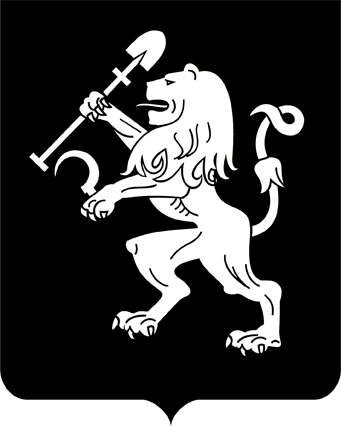 АДМИНИСТРАЦИЯ ГОРОДА КРАСНОЯРСКАПОСТАНОВЛЕНИЕО назначении публичных слушаний по проекту отчета об исполнении бюджета города Красноярска за 2016 годНа основании ст. 28 Федерального закона от 06.10.2003 № 131-ФЗ «Об общих принципах организации местного самоуправления в Российской Федерации», решения Красноярского городского Совета от 20.11.2006 № В-241 «О порядке организации и проведения публичных слушаний по проектам бюджета города и отчета о его исполнении»,   руководствуясь ст. 24-1, 41, 58, 59 Устава города Красноярска,ПОСТАНОВЛЯЮ:1. Назначить публичные слушания по проекту решения Красноярского городского Совета депутатов «Об исполнении бюджета города              за 2016 год» (далее – проект отчета об исполнении бюджета города                              за 2016 год).2. Создать комиссию по проведению публичных слушаний по проекту отчета об исполнении бюджета города за 2016 год в составе согласно приложению.3. Определить департамент финансов администрации города уполномоченным органом по проведению публичных слушаний по проекту отчета об исполнении бюджета города за 2016 год.4. Уполномоченному органу по проведению публичных слушаний по проекту отчета об исполнении бюджета города за 2016 год:организовать прием письменных предложений по проекту отчета об исполнении бюджета города за 2016 год, письменных заявлений                 на участие в публичных слушаниях от жителей города;подготовить информационное сообщение о дате, времени, месте проведения публичных слушаний по проекту отчета об исполнении бюджета города за 2016 год;при обращении жителей города разъяснять порядок проведения публичных слушаний по проекту отчета об исполнении бюджета города за 2016 год;направить протокол публичных слушаний по проекту отчета об исполнении бюджета города за 2016 год в Красноярский городской              Совет депутатов, Главе города, членам комиссии в течение трех дней                с даты проведения публичных слушаний.5. Письменные предложения жителей города Красноярска по проекту отчета об исполнении бюджета города за 2016 год, письменные заявления на участие в публичных слушаниях принимаются по адресу: . Красноярск, ул. Карла Маркса, 93, департамент финансов администрации города.Прием письменных предложений и заявлений прекращается                       в 18 часов 00 минут 12 мая 2017 года.6. Департаменту Главы города администрации города обеспечить подготовку проведения публичных слушаний по проекту отчета об исполнении бюджета города за 2016 год.7. Департаменту информационной политики администрации города опубликовать в газете «Городские новости»:проект отчета об исполнении бюджета города за 2016 год, настоящее постановление в течение пяти рабочих дней с даты внесения указанного проекта в Красноярский городской Совет депутатов на рассмотрение;информационное сообщение о дате, времени, месте проведения публичных слушаний по проекту отчета об исполнении бюджета города за 2016 год не менее чем за двадцать дней до проведения публичных слушаний;протокол публичных слушаний в течение десяти дней с даты проведения публичных слушаний.8. Департаменту финансов администрации города разместить на официальном сайте администрации города:проект отчета об исполнении бюджета города за 2016 год, настоящее постановление в течение пяти рабочих дней с даты внесения указанного проекта в Красноярский городской Совет депутатов на рассмотрение;информационное сообщение о дате, времени, месте проведения публичных слушаний по проекту отчета об исполнении бюджета города за 2016 год не менее чем за двадцать дней до проведения публичных слушаний;протокол публичных слушаний в течение десяти дней с даты проведения публичных слушаний.9. Постановление вступает в силу со дня его официального опубликования.10. Контроль за исполнением настоящего постановления оставляю за собой.Глава города								  Э.Ш. АкбулатовПриложениек постановлениюадминистрации городаот _____________ №________СОСТАВкомиссии по проведению публичных слушанийпо проекту отчета об исполнении бюджета города за 2016 год18.04.2017№ 247Акбулатов Э.Ш.       –Глава города, председатель комиссии;Хаснутдинова И.Н. –заместитель Главы города – руководитель департамента финансов, заместитель председателя комиссии;Антипина И.Р.    –депутат Красноярского городского Совета депутатов (по согласованию);Бухарова Е.Б.      –председатель постоянной комиссии по экономической политике, собственности и содействию развития предпринимательства Красноярского городского Совета депутатов (по согласованию);Игнатенко А.Л.   –первый заместитель Главы города – руководитель департамента Главы города;Кочан С.В.       –заместитель Главы города;Титенков И.П.    –первый заместитель Главы города – руководитель департамента городского хозяйства;Фирюлина Н.В.   –председатель постоянной комиссии по бюджету и налоговой политике Красноярского городского Совета депутатов (по согласованию);Щербенин В.Ф.       –заместитель Главы города – руководитель департамента муниципального заказа.